WORKOUTS DESIGNED SPECIFICALLY FOR WOMENBrought to you byTri-County Family Care Center512 ½ N. MainRocky Ford, CO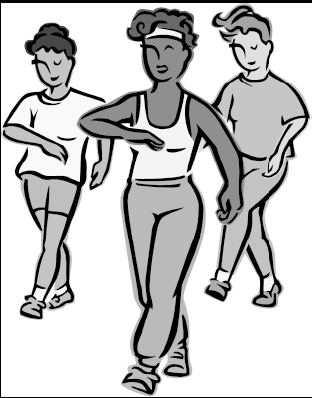 Presented by: Jeannie ThomasWhen: Starting March 2Monday, Wednesday, Friday each week 5:30 to 6:30 pm Where: The former Otero County Extension building,411 N. 10th St., Rocky Ford, COThere are no fees for the class.Come join us and improve you physically and emotionally. You may even lose weight!Call: 719-254-7776 for more information and to sign up.